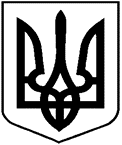 НАЦІОНАЛЬНА КОМІСІЯ З ЦІННИХ ПАПЕРІВТА ФОНДОВОГО РИНКУР І Ш Е Н Н Я______2020			м. Київ		№ _________Про  затвердження Правил розгляду справ про порушення вимог законодавства щодозапобігання та протидії легалізації (відмиванню) доходів, одержаних злочинним шляхом, фінансуванню тероризму та фінансуванню розповсюдження зброї масового знищення та застосування заходів впливуВідповідно до статті 255 Кодексу України про адміністративні правопорушення та статті 18 розділу II, пункту 8 розділу X Прикінцевих та Перехідних положень Закону України «Про запобігання та протидію легалізації (відмиванню) доходів, одержаних злочинним шляхом, фінансуванню тероризму та фінансуванню розповсюдження зброї масового знищення» з метою вдосконалення процедури правозастосування Національна комісія з цінних паперів та фондового ринкуВИРІШИЛА:1. Затвердити Правила розгляду справ про порушення вимог законодавства щодо запобігання та протидії легалізації (відмиванню) доходів, одержаних злочинним шляхом, фінансуванню тероризму та фінансуванню розповсюдження зброї масового знищення та застосування заходів впливу, що додаються.2. Визнати таким, що втратило чинність, рішення Національної комісії з цінних паперів та фондового ринку від 11 грудня 2012 року № 1766 «Про затвердження Правил розгляду справ про порушення вимог законодавства щодо запобігання та протидії легалізації (відмиванню) доходів, одержаних злочинним шляхом, або фінансуванню тероризму чи фінансуванню розповсюдження зброї масового знищення та застосування санкцій», зареєстроване в Міністерстві юстиції України 02 січня 2013 року за № 9/22541 (зі змінами).3. Департаменту правозастосування (О. Ягнич) забезпечити: подання цього рішення на державну реєстрацію до Міністерства юстиції України;оприлюднення цього рішення на офіційному вебсайті Національної комісії з цінних паперів та фондового ринку.4. Це рішення набирає чинності з _____________ року, але не раніше дня його офіційного опублікування.5. Контроль за виконанням цього рішення покласти на члена Національної комісії з цінних паперів та фондового ринку Назарчука І.Голова Комісії                                                                                                               Т. ХромаєвПротокол засідання Комісіївід _________ № ________   